Publicado en Madrid el 17/09/2019 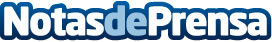 La Universidad Europea pone en marcha uno de los más modernos y avanzados complejos deportivos dentro de los campus universitarios españolesLife Fitness, líder mundial en equipamiento fitness y la Universidad Europea, líder en el ámbito de las ciencias de la actividad física y el deporte, firman una alianza estratégica que reforzará el liderazgo en el sector de ambas institucionesDatos de contacto:Aleyda AbellanCommunication and Digital Marketing Manager607118731Nota de prensa publicada en: https://www.notasdeprensa.es/la-universidad-europea-pone-en-marcha-uno-de Categorias: Nacional Madrid Otros deportes Fitness Universidades http://www.notasdeprensa.es